受講生ID：	氏名：	提出日：科学者の芽育成プログラム  受講レポート みんなで科学『数と計算』受講日	先生	理学部 数学科　町原 秀二 先生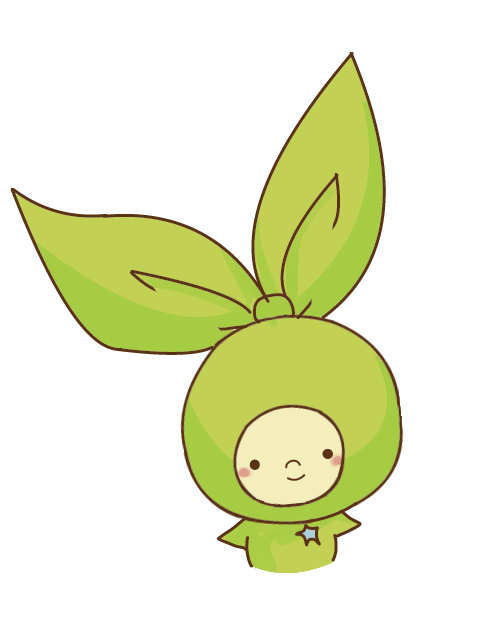 先生/メンターからのコメント